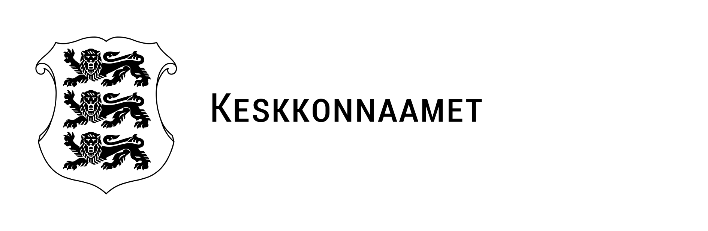 KORRALDUSTallinn							       ....... 05.2016 nr KKO 1-3/16/...........Aktsiaseltsile Logman Invest - vee erikasutusloa andmine 1. AsjaoludAktsiaselts Logman Invest (registrikood 10361696) (edaspidi ka Taotleja) esitas 08.04.2016 kirjaga Keskkonnaametile vee erikasutusloa taotluse (edaspidi taotlus). Taotlus saabus ja registreeriti Keskkonnaametis 08.04.2016 nr 14-6/16/380. Vee erikasutusluba taotletakse Bekkeri sadama kai nr 5 ehitamiseks mahus kuni 40 000 m3, sadama akvatooriumi süvendamiseks mahus kuni 9000 m3 ja süvendatud pinnase kaadamiseks Paljassaare kaadamisalale. Bekkeri sadam (edaspidi ka sadam) asub Kopli lahe idakaldal (φ = 59°27,16` N; λ = 24°39,78` E) aadressil: Marati 14, Tallinn. Vee erikasutuse piirkonna koordinaadid on:X	    Y6590724, 537902  6590748, 537904  6590785, 537949  6590815, 537948  6590980, 537813 6590986, 537821  6590942, 537857  6590949, 537868  6590904, 537926  6590861, 537957  6590831, 537970  6590779, 537958  6590760, 537936  6590723, 537917Paljassaare kaadamisala:59°28.6827'N,	 24°38.8478'E59°29.1827'N,	 24°39.8678'E59°28.6927'N,	 24°39.8678'E59°28.4327'N,	 24°39.3278'E59°28.6827'N,	 24°38.8478'EVeeseaduse § 8 lg 2 p-i 6 kohaselt on vee erikasutusluba vajalik, kui toimub veekogu, mille veepeegli pindala on üks hektar või suurem, süvendamine või sellise veekogu põhja pinnase paigaldamine ja p-i 7 kohaselt, kui uputatakse tahkeid aineid veekogusse. Keskkonnaamet hindas vastavalt keskkonnaministri 26.03.2002 määrusele nr 18 “Vee erikasutusloa ja ajutise vee erikasutusloa andmise, muutmise ja kehtetuks tunnistamise kord, loa taotlemiseks vajalike materjalide loetelu ja loa vormid”(edaspidi määrus nr 18) esitatud andmeid ning need vastavad nimetatud määruses esitatud nõuetele. Veeseaduse § 9 lg-st 5 tulenevalt annab vee erikasutusloa Keskkonnaamet.2. KAALUTLUSED VEE ERIKASUTUSLOA ANDMISELVastavalt haldusmenetluse seaduse (edaspidi HMS) § 56 lg-le 3 tuleb kaalutlusõiguse alusel antud haldusakti põhjenduses märkida kaalutlused, millest haldusorgan on haldusakti andmisel lähtunud. Keskkonnaamet teeb vee erikasutusloa andmise otsuse lähtudes taotluses esitatud informatsioonist, „Bekkeri sadama kai nr 5 ehitamise keskkonnamõju hindamisest“ (Eesti Mereakadeemia, Tallinn 2005), eelhinnangust keskkonnamõju hindamise vajalikkuse kohta ning vee kasutamist ja kaitset sätestavatest õigusaktidest.2.1 Taotluse avalikustamine ja seisukohtade ärakuulamineVeeseaduse § 91 lg 1 kohaselt avaldab vee erikasutusloa andja vee erikasutusloa taotluse saamisest alates 21 päeva jooksul pärast vee erikasutusloa taotluse menetlusse võtmist sellekohase teate ametlikus väljaandes Ametlikud Teadaanded. Teade vee erikasutusloa taotlemise kohta avalikustati 11.04.2016 st. tähtaegselt ning ettepanekuid ja vastuväiteid vee erikasutusloa taotluse avalikustamise käigus ei laekunud. 2.2 Keskkonnamõju eelhindamisestBekkeri sadama kai nr 5 ehitamine mahus kuni 40 000 m3 on olulise keskkonnamõjuga tegevus keskkonnamõju hindamise ja keskkonnajuhtimissüsteemi seaduse (KeHJS) § 6 lg 1 p-i 17 kohaselt. Samas võib otsustaja (vee erikasutusloa andja) tulenevalt KeHJS § 11 lg-st 6 jätta kavandatava tegevuse keskkonnamõju hindamise (edaspidi KMH) algatamata selles osas, mille keskkonnamõju on juba hinnatud muuhulgas tegevuse aluseks oleva teise tegevusloa menetlemise käigus, kui otsustajal on tegevusloa andmiseks piisavalt teavet ja otsustaja hinnangul on selle tegevuse keskkonnamõju juba asjakohaselt hinnatud.Keskkonnaamet on  vastavalt KeHJS § 11 lg-e 4, § 6 lg 2 p-i 18, § 6 lg-e 3, § 3 p-i 2 ning Vabariigi Valitsuse 29.08.2005 määrus nr 224 „Tegevusvaldkondade, mille korral tuleb anda keskkonnamõju hindamise vajalikkuse eelhinnang, täpsustatud loetelu1“ § 11 alusel koostanud eelhinnangu (kirjaga …05.2016 nr 14-6/16/…), millest nähtub, et täiendav KMH ei ole vajalik, kuna Bekkeri sadama 5. kai ehitamisega seotud vee erikasutus on varem läbiviidud keskkonnamõju hindamise käigus asjakohaselt hinnatud ning annab tegevusloa andjale piisavalt teavet. KMH-st nähtub, et planeeritav tegevus, ei ole olulise mõjuga KeHJS mõistes.2.3 Eelnõu avalikustamine ja seisukohtade ärakuulamineVastavalt HMS § 48 lg-le 1 pannakse õigusakti eelnõu koos seletuskirjaga avalikkusele tutvumiseks välja, tagades avalikkusele nimetatud dokumentidega tutvumise võimaluse vähemalt kuni ettepanekute ja vastuväidete esitamise tähtaja lõpuni. Vastavalt HMS § 49 lg -ele 2 ei või ettepanekute ja vastuväidete esitamiseks tähtaeg olla lühem, kui kaks nädalat väljapaneku algusest arvates. Keskkonnaamet teavitas vee erikasutusloa andmisest ametlikus väljaandes Ametlikud Teadaanded …05.2016 ning edastas eelnõu vastavalt HMS § 49 lg-le 3 ka taotluse esitajale. Eelnõuga oli võimalik tutvuda kahe nädala jooksul alates teate ilmumisest Ametlikes Teadaannetes. 3. OTSUSTulenevalt eeltoodust ja lähtudes veeseaduse § 8 lg 2 p-dest 6 ja 7, määruse nr 18 §-st 5, §-st 8 ja § 17 lg 2 p-st 1; Keskkonnaameti peadirektori käskkirjast 05.06.2009 nr 117 ning Aktsiaseltsi Logman Invest (registrikood 10361696) taotlusest ja korralduses esitatud kaalutlustest otsustan: 1) anda Aktsiaseltsile Logman Invest (registrikood 10361696) vee erikasutusluba nr 327732 kehtivusega viis aastat Bekkeri sadama kai nr 5 ehitamiseks, mille käigus paigutatakse veekogu põhja mineraalset pinnast ja paekivi ning uputatakse raudbetoon elemente. Kai aluse merepõhja süvendustöödeks mahus kuni 9000 m3. Süvendatud pinnase kaadamiseks Paljassaare kaadamisalale.2) Kehtestada tööde minimaalsema negatiivse keskkonnamõju saavutamiseks järgmine meede: Enne süvendatud pinnase kaadamist, merre tuleb sellest eraldada kõik muud kõrvalised esemed nagu betoontükid, trossid ja muu tehnoloogiline prügi.4. TÄIENDAV TEAVE 1) Vähemalt kolm päeva enne vee erikasutusega seotud töödega alustamist teavitada sellest Keskkonnaametit kirjalikult. 
2) Peale süvendustööde lõppemist tuleb Keskkonnaametile esitada aruanne vastavalt kehtivatele õigusaktidele.
3) Tööde käigus tekkivatest muudatustest informeerida Keskkonnaametit koheselt. 
4) Vee erikasutusluba ei anna õigust ehitamiseks ning ehitise kasutamiseks.Haldusakti on võimalik vaidlustada 30 päeva jooksul teatavaks tegemisest, esitades vaide haldusakti andjale haldusmenetluse seaduses sätestatud korras või kaebuse Tallinna Halduskohtusse halduskohtumenetluse seadustikus sätestatud korras.